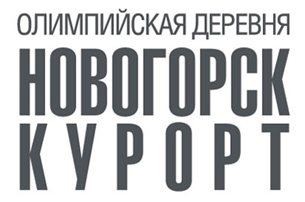 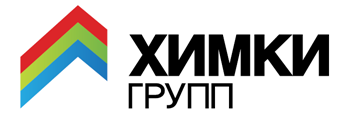 Москва, 22 сентября 2015 г.ПРЕСС-РЕЛИЗБлизятся к завершению продажи в первом подмосковном жилом комплексе курортного типа «Олимпийская деревня Новогорск. Курорт», более 90% жилой недвижимости в нем реализовано  Девелоперская компания «Химки Групп» сообщает, что продажи жилой недвижимости в первом подмосковном жилом комплексе курортного типа «Олимпийская деревня Новогорск. Курорт» вышли на финишную прямую. По состоянию на сентябрь 2015 года, более 90% квартир в «Курорте» от «Химки Групп» реализовано.  В продаже осталось несколько квартир и уникальных видовых пентхаусов площадью до 192 кв. метров, которые традиционно экспонируются дольше и продаются, как правило, уже после завершения строительства.  На строительном объекте завершены кровельные работы и монтаж внутренних инженерных систем, ведется отделка фасадов и мест общего пользования, полным ходом идут ландшафтные работы, произведено берегоукрепление уникального природного острова, который свяжет ЖК «Олимпийская деревня Новогорск. Курорт» с его «младшим братом» - ЖК «Олимпийская Ривьера Новогорск», самым новым, четвертым проектом семейного спортивно-образовательного кластера.Партнер девелоперской компании «Химки Групп», комментируя финальный этап продаж, подчеркнул: «Наш первый подмосковный городской «Курорт» стал одним из самых успешных проектов за всю историю сегмента жилья бизнес-класса в области благодаря не только природному окружению, уникальному расположению на границе с Москвой,  авторской архитектуре (весной 2015 года жилой комплекс получил диплом Президиума Российской Академии художеств в номинации  «Развитие традиций в современной архитектуре»). Но и благодаря масштабной спортивной и рекреационной инфраструктуре, которая является важнейшим атрибутом таких жилых комплексов, формируя тот  самый «курортный», здоровый образ жизни. Проект стал для нас знаковым и с точки зрения динамики продаж, и с точки зрения инновационной концепции, которая уже нашла своих последователей в Подмосковье. В более удаленных локациях стали появляться новые жилые комплексы, которые также позиционируют себя в сегменте «курортного жилья», декларируя их как новые форматы жилой недвижимости. Мы рады, что хорошие идеи, которые первыми начала воплощать в жизнь девелоперская компания «Химки Групп», уходят в массы, тиражируются. И нам хочется надеяться, что идея «курортности», пусть и без столь масштабной спортивной составляющей, как в Новогорске, будет успешно реализована в более низких ценовых сегментах не только в Московской области, но и в других регионах России».ЖК «Олимпийская деревня Новогорск. Курорт»  - первый в России жилой  комплекс бизнес-класса курортного типа, расположенный в прекрасной транспортной доступности от столицы.  Он находится на нулевом километре Машкинского шоссе, на границе Москвы и области. До центра можно добраться по четырем шоссе: Ленинградскому, Куркинскому, Ново-Куркинскому и Машкинскому. Проект стал успешным  благодаря расположению, спортивно-образовательной инфраструктуре и авторской архитектуре, получив признание не только покупателей, но и профессионального сообщества архитекторов. В мае 2015 года в рамках архитектурного конкурса «Золотое сечение» жилой комплекс «Олимпийская деревня Новогорск. Курорт» получил диплом Президиума Российской Академии художеств в номинации  «Развитие традиций в современной архитектуре». Наряду с уникальным природным окружением и хорошей экологической обстановкой , самым значимым преимуществом является единая для всех трех проектов Новогорского кластера инфраструктура: здесь представлены такие объекты, как Академия художественной гимнастики Ирины Винер-Усмановой, всемирно известная школа единоборств «Самбо-70» под руководством Рената Лайшева, Академия бокса Александра Лебзяка, Центр настольного тенниса Максима Шмырева, детский spa-комплекс и медицинский центр, современные детский сад, школа с углубленным изучением иностранных языков, и многое другое. Для тех, кто хотел бы приобщать детей к искусству и сценическому мастерству, здесь будет открыт Центр вокала, танцев и драматического искусства, под управлением знаменитых педагогов – Алексея Кортнева, Валдиса Пельша, Нонны Гришаевой и Егора Дружинина.